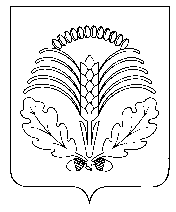 АДМИНИСТРАЦИЯГРИБАНОВСКОГО  МУНИЦИПАЛЬНОГО   РАЙОНА  ВОРОНЕЖСКОЙ ОБЛАСТИП О С Т А Н О В Л Е Н И Е от 21.10.2019 г.  № 527        пгт ГрибановскийОб утверждении минимального значения расстояния от организаций и (или) объектов до границ прилегающих территорий, на которых не допускается розничная продажа алкогольной продукции  Во исполнение статьи 16 Федерального закона от 22.11.1995 №171-ФЗ «О государственном регулировании производства и оборота этилового спирта, алкогольной и спиртосодержащей продукции и об ограничении потребления (распития) алкогольной продукции» и в соответствии с Постановление Правительства Российской Федерации от 27.12.2012 №1425 «Об определении органами государственной власти субъектов Российской Федерации мест массового скопления граждан и мест нахождения источников повышенной опасности, в которых не допускается розничная продажа алкогольной продукции,  а также определении органами местного самоуправления границ прилегающих к некоторым организациям и объектам территорий, на которых не допускается розничная продажа алкогольной продукции», администрация Грибановского муниципального района Воронежской области  п о с т а н о в л я е т :1. Утвердить минимальное значение расстояния от организаций и (или) объектов  до границ прилегающих территорий, на которых не допускается розничная продажа алкогольной продукции  равное 45 метрам:- от детских организаций;- от образовательных организаций;- от медицинских организаций;- от объектов спорта;- от мест массового скопления граждан, определяемых органом местного самоуправления Грибановского муниципального района Воронежской области. 2. Начальнику отдела градостроительной деятельности главному архитектору администрации Грибановского муниципального района использовать данное значение при определении границ прилегающих территорий от организаций и (или) объектов, указанных в пункте 1 настоящего постановления.3. Контроль за исполнением данного постановления возложить на заместителя главы администрации Грибановского муниципального района Тарасова М.И.Глава администрации муниципального  района                                                             А.И. Рыженин